А. Ф. СавчукШоколадный тортКогда наступил мой день рождения, я пригласил гостей, а мама купила шоколадный торт для угощения.Ну, пришли они, гости. И все с подарками. Колька, сосед, мне настольную игру «Хоккей» притащил.-- Спасибо, говорю я Кольке. – Правда, я не очень люблю эту игру. Мне больше нравится настольная игра «Футбол».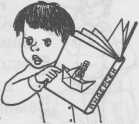 Витька принёс мне сказки Андерсена. -- Спасибо, -- говорю я, книжка чудесная. Это ничего, что она не новая. Видно, что её все твои родственники перечитали.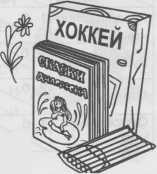 Лиза, одноклассница, подарила мне набор фломастеров.-- Вот кстати, -- говорю я. – Мне как раз нужны фломастеры. Жаль только, что здесь всего шесть цветов. Особенно не разрисуешься. Вон я в магазине набор видел – восемнадцать цветов!  Сложил я подарки в угол и приглашаю гостей к столу. Начал делить торт и чай разливать. Смотрю – что-то они, гости мои, какие-то скучные сидят. Я уже и музыку весёлую включил, а они всё равно не веселятся. Ковыряют торт ложечками и в тарелки смотрят. Потом давай один за другим прощаться и ушли. И чем я им не угодил?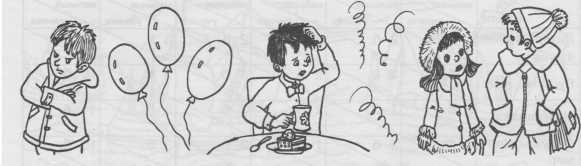 Задания по литературному чтениюПочему гости обиделись? Отметь           правильный вариант ответа.Торт оказался невкусным;именинник плохо отозвался о принесённых ему подарках;гостям не понравилась музыка;торт был разделён не на равные части.Под рисунками подарков подпиши имена гостей, которые их подарили.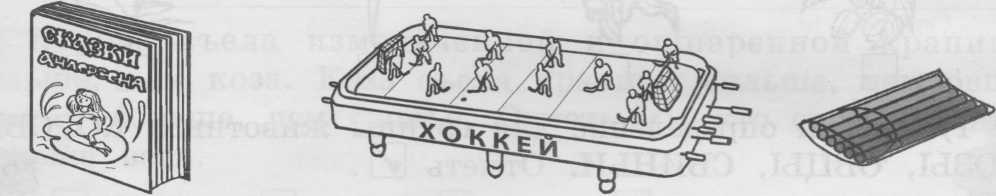 Ты, конечно, вежливый ребёнок, и в знак благодарности за принесённые гостями подарки сказал бы только		слова. Какие слова благодарности ты знаешь? Запиши их.Чему учит это произведение? Напиши.Каких литературных героев, не умеющих вести себя в гостях или принимать гостей, ты знаешь? Напиши.Задания по литературному чтениюКакое из выражений отражает главную мысль этого текста? Отметь         .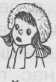 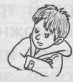 Доброму гостю хозяин рад. 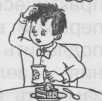 В чужом доме не осуждай. Не имей сто рублей, а имей сто друзей.Прежде, чем что-то сказать, подумай. Объясни главному герою рассказа, чем он не угодил своим гостям. Напиши.Что бы ты стал делать, чтобы получить на день рождения те подарки, которые тебе хочется? Напиши.1) Какими словами мальчик должен был встретить гостей, которые пришли к нему на день рождения? Подчеркни.Привет! 	А, это вы! 		Я рад, что вы пришли! 		Мама, у нас гости! 		Вы уже пришли? 		Проходите, пожалуйста. 		Наконец-то пришли!2) А какие слова должны были сказать гости? Напиши. Если тебя пригласят на день рождения к другу или подруге, что ты можешь пожелать? Запиши три пожелания, чтобы получилось предложение.